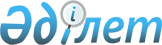 "Ақтоған ауылдық округінің 2021-2023 жылдарға арналған бюджеті туралы" Шиелі аудандық мәслихатының 2020 жылғы 29 желтоқсандағы № 65/16 шешіміне өзгерістер енгізу туралы
					
			Мерзімі біткен
			
			
		
					Қызылорда облысы Шиелі аудандық мәслихатының 2021 жылғы 31 наурыздағы № 4/15 шешімі. Қызылорда облысының Әділет департаментінде 2021 жылғы 2 сәуірде № 8258 болып тіркелді. Мерзімі біткендіктен қолданыс тоқтатылды
      "Қазақстан Республикасының Бюджет кодексі" Қазақстан Республикасының 2008 жылғы 4 желтоқсандағы Кодексінің 109-1-бабына және "Қазақстан Республикасындағы жергілікті мемлекеттік басқару және өзін-өзі басқару туралы" Қазақстан Республикасының 2001 жылғы 23 қаңтардағы Заңының 6-бабының 2-7-тармағына сәйкес, Шиелі аудандық мәслихаты ШЕШІМ ҚАБЫЛДАДЫ:
      1."Ақтоған ауылдық округінің 2021-2023 жылдарға арналған бюджеті туралы" Шиелі аудандық мәслихатының 2020 жылғы 29 желтоқсандағы №65/16 шешіміне (нормативтік құқықтық актілерді мемлекеттік тіркеу Тізілімінде 8028 нөмірімен тіркелген, Қазақстан Республикасының нормативтік құқықтық актілерінің эталондық бақылау банкінде 2021 жылы 11 қаңтарда жарияланған) мынадай өзгерістер енгізілсін:
      1-тармақ жаңа редакцияда жазылсын:
      "1. Ақтоған ауылдық округінің 2021-2023 жылдарға арналған бюджеті 1, 2 және 3-қосымшаларға сәйкес, оның ішінде 2021 жылға мынадай көлемдерде бекітілсін:
      1) кірістер – 41269 мың теңге, оның ішінде:
      салықтық түсімдер – 780 мың теңге;
      трансферттер түсімдері - 40489 мың теңге;
      2) шығындар - 41697,1 мың теңге;
      3) таза бюджеттік кредиттеу - 0;
      бюджеттік кредиттер - 0;
      бюджеттік кредиттерді өтеу - 0;
      4) қаржы активтерімен операциялар бойынша сальдо - 0;
      қаржы активтерін сатып алу - 0;
      мемлекеттің қаржы активтерін сатудан түсетін түсімдер - 0;
      5) бюджет тапшылығы (профициті) - -428,1 мың теңге ;
      6) бюджет тапшылығын қаржыландыру (профицитті пайдалану) - 428,1 мың теңге;
      қарыздар түсімі - 0;
      қарыздарды өтеу - 0;
      бюджет қаражаттарының пайдаланылатын қалдықтары – 428,1 мың теңге.".
      Аталған шешімнің 1-қосымшасы осы шешімнің қосымшасына сәйкес жаңа редакцияда жазылсын.
      2. Осы шешім 2021 жылғы 1 қаңтардан бастап қолданысқа енгізіледі және ресми жариялауға жатады. Ақтоған ауылдық округінің 2021 жылға арналған бюджеті
					© 2012. Қазақстан Республикасы Әділет министрлігінің «Қазақстан Республикасының Заңнама және құқықтық ақпарат институты» ШЖҚ РМК
				
      Шиелі аудандық мәслихаты сессиясының төрағасы 

Е. Женсикбаев

      Шиелі аудандық мәслихат хатшысы 

Т. Жағыпбаров
Шиелі аудандық мәслихатының
2021 жылғы 31 наурыздағы
№ 4/15 шешіміне қосымшаШиелі аудандық мәслихатының
2020 жылғы 29 желтоқсандағы
№ 65/16 шешіміне 1-қосымша
Санаты 
Санаты 
Санаты 
Санаты 
Сомасы, мың теңге
Сыныбы 
Сыныбы 
Сыныбы 
Сомасы, мың теңге
Кіші сыныбы 
Кіші сыныбы 
Сомасы, мың теңге
Атауы
Сомасы, мың теңге
1. Кірістер 
41269
1
Салықтық түсімдер
780
01
Табыс салығы
0
2
Жеке табыс салығы
0
04
Меншікке салынатын салықтар
780
1
Мүлікке салынатын салықтар
35
3
Жер салығы
105
4
Көлік кұралдарына салынатын салық
640
4
Трансферттер түсімдері
40489
02
Мемлекеттiк басқарудың жоғары тұрған органдарынан түсетiн трансферттер
40489
3
Аудандардың (облыстық маңызы бар қаланың) бюджетінен трансферттер
40489
Функционалдық топ 
Функционалдық топ 
Функционалдық топ 
Функционалдық топ 
Бюджеттік бағдарламалардың әкiмшiсi
Бюджеттік бағдарламалардың әкiмшiсi
Бюджеттік бағдарламалардың әкiмшiсi
Бағдарлама
Бағдарлама
Атауы
2. Шығындар
41697,1
01
Жалпы сипаттағы мемлекеттiк қызметтер
17956
124
Аудандық маңызы бар қала, ауыл, кент, ауылдық округ әкімінің аппараты
17956
001
Аудандық маңызы бар қала, ауыл, кент, ауылдық округ әкімінің қызметін қамтамасыз ету жөніндегі қызметтер
17956
06
Әлеуметтiк көмек және әлеуметтiк қамсыздандыру
1226
124
Аудандық маңызы бар қала, ауыл, кент, ауылдық округ әкімінің аппараты
1226
003
Мұқтаж азаматтарға үйде әлеуметтік көмек көрсету
1226
07
Тұрғын үй - коммуналдық шаруашылық
10546
124
Аудандық маңызы бар қала, ауыл, кент, ауылдық округ әкімінің аппараты
10546
008
Елді мекендердегі көшелерді жарықтандыру
4746
011
Елді мекендерді абаттандыру мен көгалдандыру
5800
08
Мәдениет, спорт, туризм және ақпараттық кеңістiк
11967
124
Аудандық маңызы бар қала, ауыл, кент, ауылдық округ әкімінің аппараты
11967
006
Жергілікті деңгейде мәдени-демалыс жұмысын қолдау
11967
09
Өзге де
0
124
Аудандық маңызы бар қала, ауыл, кент, ауылдық округ әкімінің аппараты
0
048
Пайдаланылмаған (толық пайдаланылмаған) нысаналы трансферттерді қайтару
2,1
040
"Өңірлерді дамыту" бағдарламасы шеңберінде өңірлердің экономикалық дамуына жәрдемдесу бойынша шараларды іске асыру
0
3. Таза бюджеттік кредит беру
0
4. Қаржы активтерімен жасалатын операциялар бойынша сальдо
0
5. Бюджет тапшылығы (профициті)
-428,1
6. Бюджет тапшылығын қаржыландыру (профицитті пайдалану)
428,1
 7
Қарыздар түсімі
0
16
Қарыздарды өтеу
0
8
Бюджет қаражатының пайдаланылатын қалдықтары
428,1
1
Бюджет қаражатының қалдықтары
428,1
Бюджет қаражатының бос қалдықтары
428,1